SHS – Schüler helfen Schülern 2016/17Anmeldung zum SHS-Training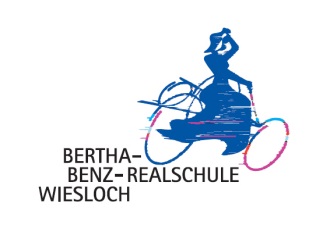 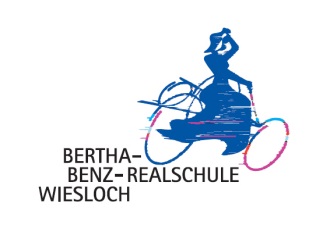 Diese Anmeldung bitte bis zum 17.10.2016 im Sekretariat oder bei den Klassenlehrern abgeben. Ob eine Teilnahme am SHS-Training möglich ist, hängt von der Zahl der abgegebenen Anmeldungen und der Zahl der verfügbaren Trainer ab. Weitere Informationen folgen zeitnah.NameKlasseFach/Fächer, in dem/denen ich Hilfe benötige (bitte ankreuzen): Deutsch                                Englisch                                 MatheFach/Fächer, in dem/denen ich Hilfe benötige (bitte ankreuzen): Deutsch                                Englisch                                 MatheJa, ich möchte am SHS-Training an der Bertha-Benz-Realschule teilnehmen und bin mit den auf dem „Infoblatt für Eltern und Schüler“ genannten Bedingungen einverstanden.______________________________________________(Datum, Schüler)Ja, ich möchte am SHS-Training an der Bertha-Benz-Realschule teilnehmen und bin mit den auf dem „Infoblatt für Eltern und Schüler“ genannten Bedingungen einverstanden.______________________________________________(Datum, Schüler)Bedingungen des SHS – ProgrammsSHS-Trainer und Schüler treffen beim Beginn des Trainings eine schriftliche Vereinbarung, dass sie regelmäßig zum Training erscheinen und bei Verhinderung rechtzeitig absagen. SHS-Trainer und Schüler erhalten diese Vereinbarung mit Telefonnummern, so dass eine direkte Absprache möglich ist. Sollte ein Schüler unentschuldigt fehlen, so muss er für die entfallene Stunde bezahlen. Im Krankheitsfall muss der Schüler telefonisch im Sekretariat für den Tag abgemeldet werden.
Diese Vereinbarung gilt für ein Schuljahr.Bedingungen des SHS – ProgrammsSHS-Trainer und Schüler treffen beim Beginn des Trainings eine schriftliche Vereinbarung, dass sie regelmäßig zum Training erscheinen und bei Verhinderung rechtzeitig absagen. SHS-Trainer und Schüler erhalten diese Vereinbarung mit Telefonnummern, so dass eine direkte Absprache möglich ist. Sollte ein Schüler unentschuldigt fehlen, so muss er für die entfallene Stunde bezahlen. Im Krankheitsfall muss der Schüler telefonisch im Sekretariat für den Tag abgemeldet werden.
Diese Vereinbarung gilt für ein Schuljahr.Ja, ich/wir möchte/n, dass mein/unser Kind am SHS-Training an der Bertha-Benz-Realschule zu den auf dem „Infoblatt für Eltern und Schüler“ genannten Bedingungen teilnimmt.______________________________________________(Datum, Erziehungsberechtigte/r)Ja, ich/wir möchte/n, dass mein/unser Kind am SHS-Training an der Bertha-Benz-Realschule zu den auf dem „Infoblatt für Eltern und Schüler“ genannten Bedingungen teilnimmt.______________________________________________(Datum, Erziehungsberechtigte/r)Kommentar der Fachlehrer:Kommentar der Fachlehrer:Kommentar des Klassenlehrers:Kommentar des Klassenlehrers: